ПРОТОКОЛ № 21Чемпионат России 2020 года по футболу среди лиц с заболеванием ЦП  Стадион «Капролактамовец» г. Дзержинск                                   «30» августа  2020 года.  Начало в 10 часов 00 минут. Освещение Естественное.            Количество зрителей 250 чел.Результат  матча   9-2    в пользу  команды  «Стимул» (Владикавказ).                                                                   Первой половины   3-1  в пользу  команды  «Стимул» (Владикавказ). Серия ударов с 9-ой отметки в пользу команды «нет».                          Официальные   представителиПредупреждения игрокам ( Фамилия, Имя,   номер   игрока,     команда,    время,   причины   ) :Удаления       игроков     (  Фамилия, Имя,    номер    игрока,     команда,     время,     причины  ) :Извещение о подаче протеста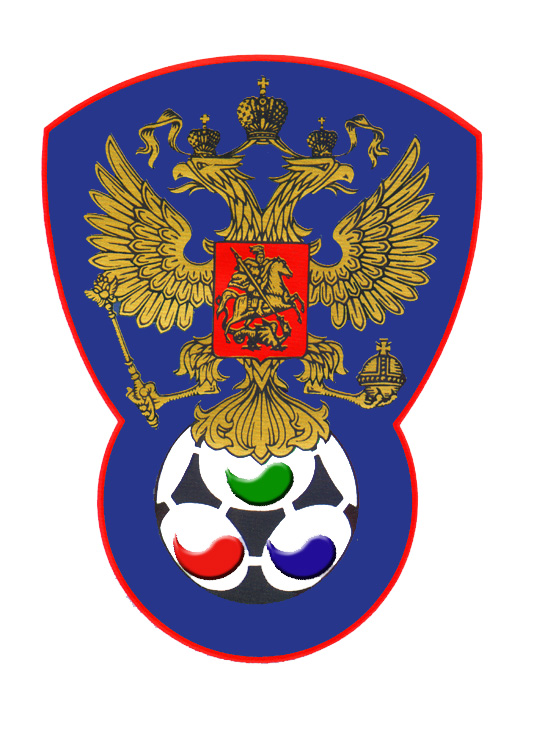 ВСЕРОССИЙСКАЯ ФЕДЕРАЦИЯФУТБОЛА ЛИЦ С ЗАБОЛЕВАНИЕМ ЦП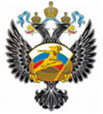 Стимул (Владикавказ)Олимпия (Москва)Судейская бригадаФамилия , ИмяКатегорияГородГлавный  судьяЛысенко Павел1Йошкар-ОлаПомощник № 1Федотов Сергей1ПавловоПомощник № 2 Аксенов Дмитрий1ПавловоРезервный судьяВерхнев Анатолий1Нижний НовгородКомбинированныефутболкиСиниеЧерныегетрыСиние№ФамилияИмяКлЗМЗаменыЗамены№ФамилияИмяКлЗМЗаменыЗамены№ФамилияИмяКлЗМ№мин№ФамилияИмяКлЗМ№мин12ЧкареулиГурам21491РамоновЭдуард23ДзгоевВадим25СамотинКирилл215МиракишвилиНика18ПотехинИван37НаджарянГеоргий12319ВойташукИван213ЦахоевАрсен31+183510Воробьев Андрей263114ТибиловАслан194214Лебедев Юрий2115ГаздановСослан2344215Смирнов Олег11БериевАцамаз16ПронинОлег12ДзукоевСослан24ХачатурянДавид16КокоевАрсен28БазиевЗаур249ГагиевАрнольд211ГаглоевАцамаз2№Фамилия  и  инициалыДолжность№Фамилия  и  инициалыДолжность1Цгоев ТамерланГл. тренер1Морозов ВикторГл. тренер2Цгоев ОлегТренер2НетНетНе поступалоГлавный судья_______________(Лысенко П.В.)                  подписьфамилия и инициалыПодпись представителя принимающей команды_______________(Цгоев Т.В.)                  подписьфамилия и инициалыПодпись представителя команды гостей_______________(Морозов В.И.)                  подписьфамилия и инициалы